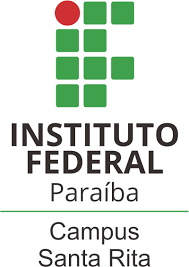 Instituto Federal de Educação, Ciência e Tecnologia da ParaíbaCampus Santa RitaTERMO DE COMPROMISSO DE ORIENTAÇÃO1. Dados do OrientadorNome: Área de Atuação: Telefone: E-mail: 2. Dados do OrientandoNome: Curso: Telefone: E-mail: O orientador e o orientando acima definidos firmam compromisso de orientação com vistas à elaboração de trabalho final para conclusão de curso, conforme a modalidade abaixo especificada:( ) Estágio supervisionado	(x ) TCC ( ) Aproveitamento da experiência profissionalData de prazo final para apresentação do trabalho alinhado com o calendário acadêmico:31 / 10  / 2021Descrição do tema/área de atuação: Meio Ambiente - Avaliação dos índices dos serviços de coleta e tratamento de esgoto no município de Santa Rita - PB.		___________________________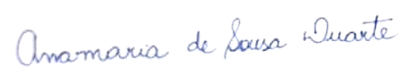 Orientador				OrientandoSanta Rita/PB, 30 de março de 2022